     Academic loss compensation programme.Academic loss compensation programme is implemented successfully in our Vidyalaya and became very useful for the students  who have suffered academic loss during various co-curricular activitiesExtra classes were being conducted for those students in morning assembly, arrangement period and recess. All the topics missed by the students were covered with sincere efforts to make up for the loss. The students were given personalized attention by the teachers. 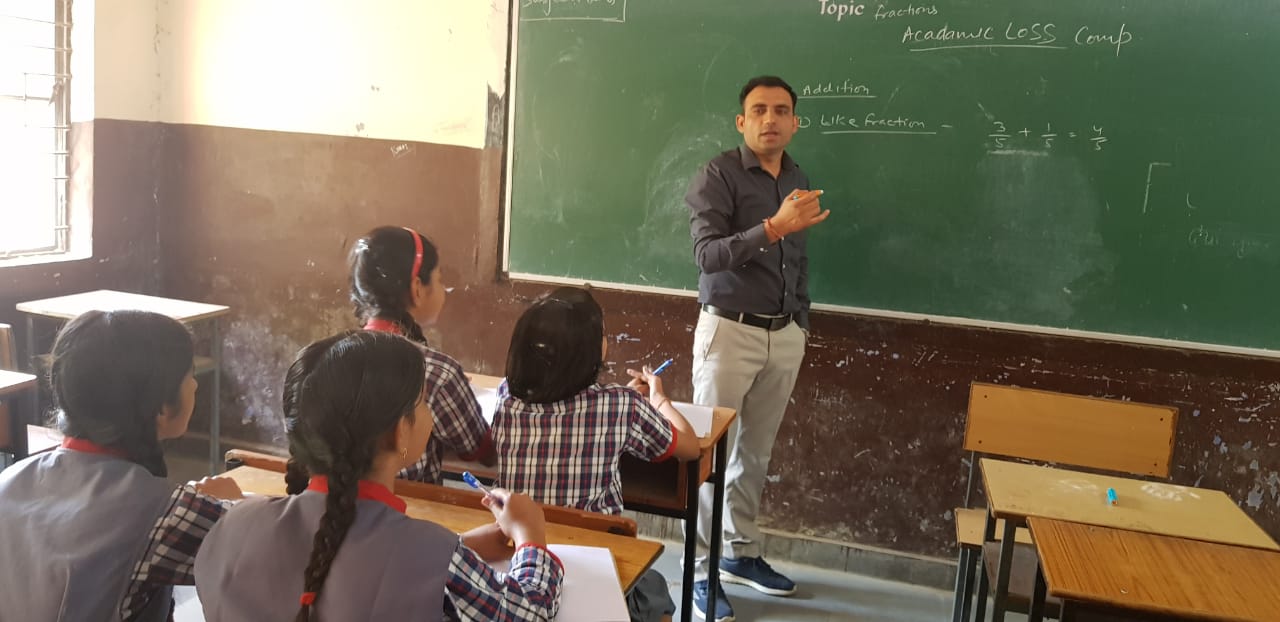 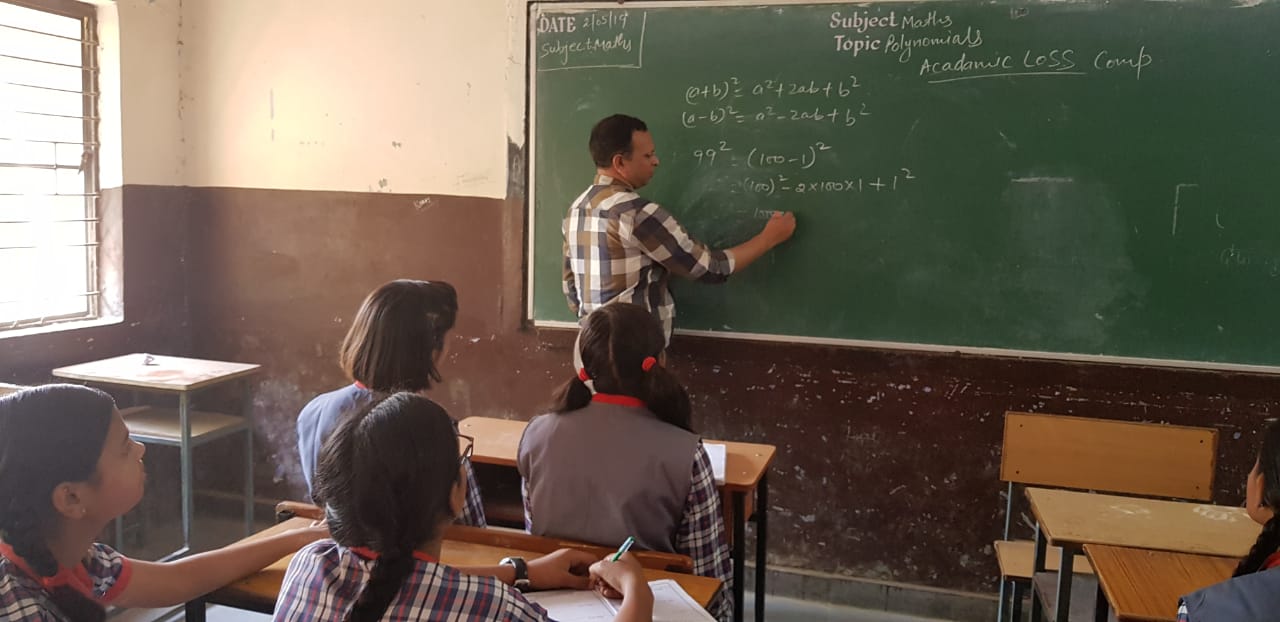 